GUIDANCE NOTES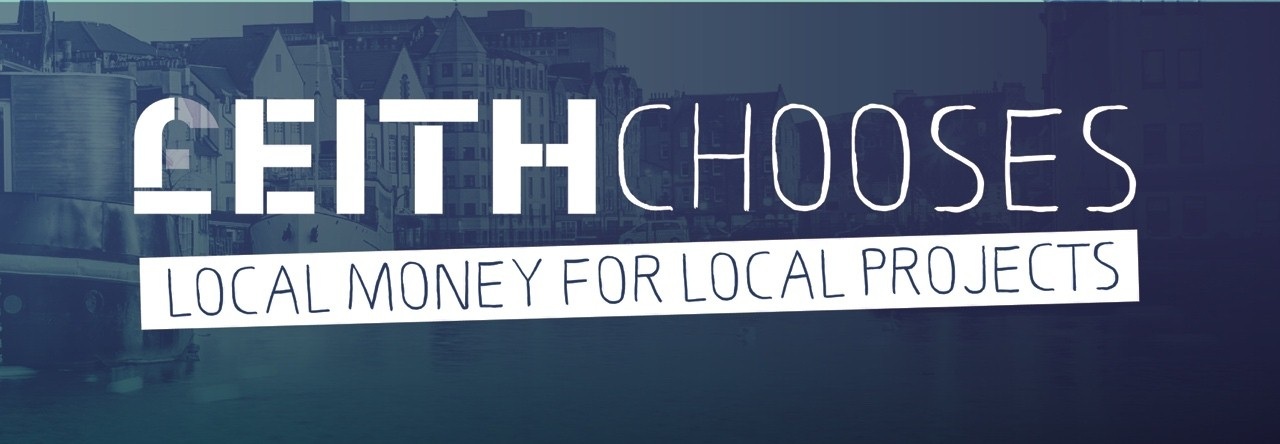 2021 – 2022
FOR COMMUNITY PROJECTS UP TO £5,000GUIDANCE NOTES2021 – 2022
FOR COMMUNITY PROJECTS UP TO £5,000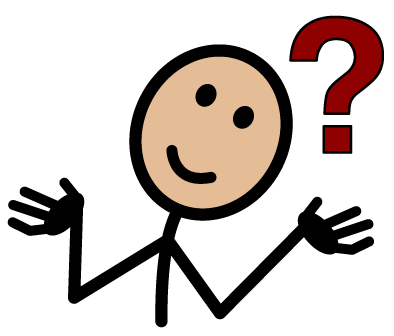 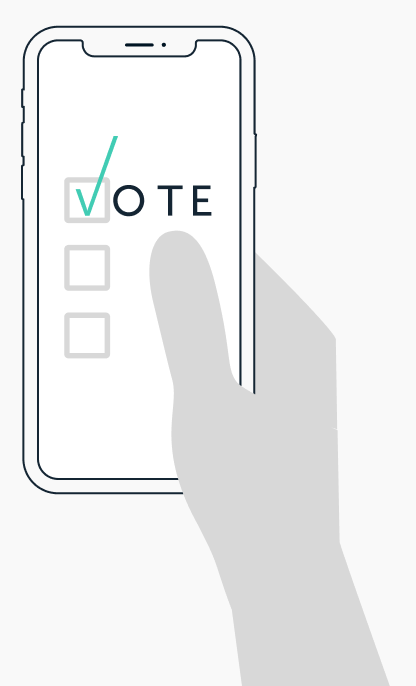 What is £eith Chooses?£eith Chooses gives the people of Leith a unique opportunity to choose, by vote, which local projects should receive funding.Everybody who lives, works, volunteers or studies in Leith, and is over 8 years old, can vote. We want as many people as possible to take part.Voting will take place in January 2022. Sadly, there will be no ‘in-person’ voting this year, but only online voting, due to persisting Covid 19 restrictions. Anybody who needs help to vote online should contact £eith Chooses to arrange for support.£££££££££A total of £46,102 is available from the Community Grants budget that the City of Edinburgh Council allocates to Leith. Any further funds raised will be added to this same ‘pot’ to extend the number of grants that can be made to community groups.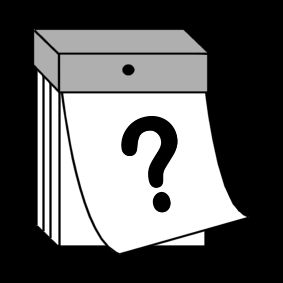 What are the timescales?30 November 2021: applications must be completed and submitted.January / February 2022:  Voting online (exact dates to be confirmed).By 31 March 2022: all funds will be disbursed to project groups.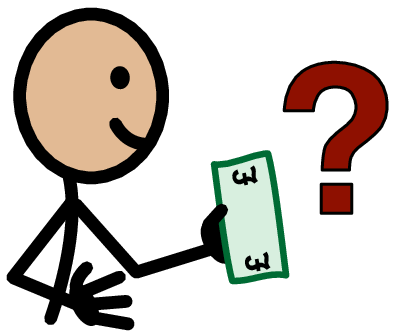 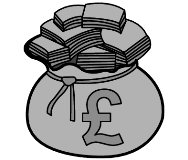 How much can you apply for?Groups can apply for a grant of any size up to a maximum of £5,000. 
All applications are welcome!Each group can only submit one application for funding.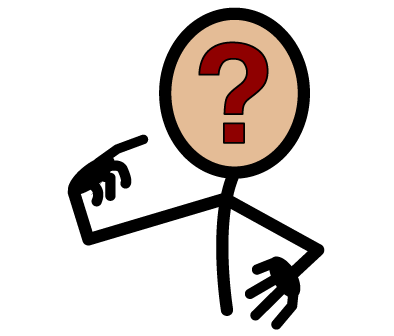 Who can apply for money?Any group can apply as long as the rules (see below) are met.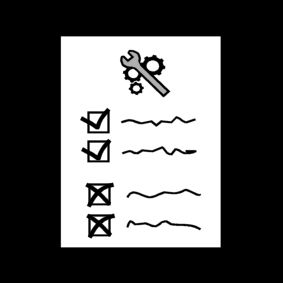 The rulesTo qualify for a grant you must be a constituted group. In other words, you must show that your group:has its own bank account with two signatories for chequeshas its own constitution.Please send in details of these along with your application.Unconstituted groups cannot apply to this fund, as it is governed by Edinburgh Council’s rules on the use of public money. (If further funds become available for small projects by unconstituted groups, this will be advertised separately.)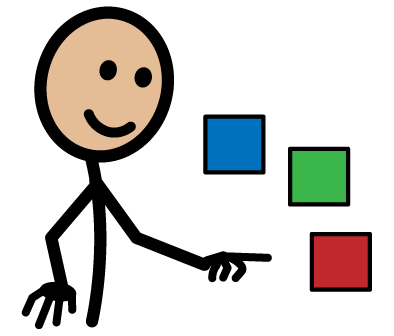 What types of projects will be funded?Your project must benefit the community and the people in Leith.Your project must address real needs in the community, and reference evidence of these.Your project must either be a new project or a distinct addition to an existing project, not just a continuation of an existing project.If your project is awarded £eith Chooses funding, it must be completed within 12 months from the receipt of funding, that is by 31 March 2023.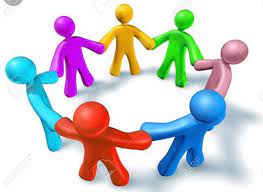 Is there a theme, this year? Will there be a Boost Vote again?Yes, your project must fit within the theme: ‘Reconnecting in Leith: nourishment, creativity, sustainability’This is a deliberately broad and open theme, aiming to remove barriers in order encourage groups to apply. We know that charities and community groups are pretty exhausted at the moment and we don’t want to make things more difficult. There will be a Boost Vote option again for minority ethnic community related projects.Any project can apply that can show it would help people or groups in the community to come closer together, help to nurture people, physically, mentally, socially or spiritually, and could help to build resilience and community spirit.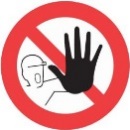 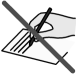 What kind of things will not be funded?Applications will not be considered for:organisations/groups/projects that do not comply with equalities duties (See the Equalities Act 2010 and the Equality Act 2010 (Specific Duties) (Scotland) Regulations 2012.)party political, lobbying or religious activity, although applications can be accepted from faith groups if they are for local community work.routine property maintenance or repairs, or ongoing running costs, e.g. salaries, electricity, rent/rates, insurance, postage, phone, websiteservicing of debt or monies already spentcontributions to much large fund-raising, e.g. for a new buildingapplications from bodies that are publicly funded, e.g. schools, NHS, Police. Exceptionally, community partnership projects may be considered. 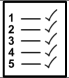 Any other rules?You must submit your project outline and photo by the deadline.You must send a good quality photo that illustrates your group and/or your project with your application, along with permission for this to be displayed online. You must also agree that your text describing your project, will be displayed online for people to consider before and at the time of voting.If your project involves public or private property, you must show evidence that the owner supports your project.If appropriate to your project, you may also need insurance or Disclosure Scotland PVG checks.If your project will cost more than the amount you are applying for, you must show that you will have the rest of the money, and can complete the project.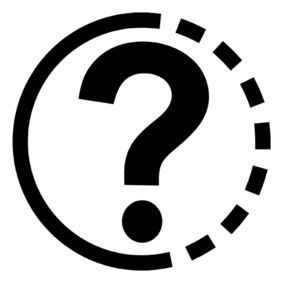 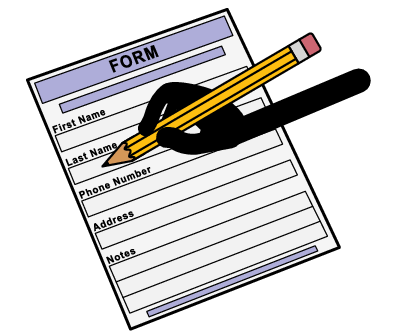 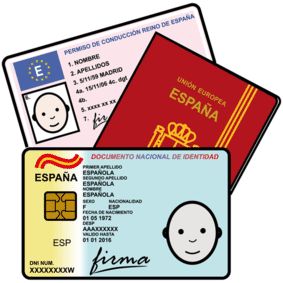 How to apply?Application forms can be downloaded from www.leithchooses.net or obtained by emailing caroline.lamond@edinburgh.gov.uk. Fill out the application form and submit it by 30 November 2021 at the latest. This early date gives time for any necessary cross-checking and final adjustments.You must also enclose:a copy of your group’s constitutiondetails of your group’s bank account (bank sort code, account name, account number)quotes for any items to be bought that cost £300 or morea good quality image: your group’s logo, a relevant photo or however you wish your project to be represented visually. This must be in JPG or PNG format, not on paper, emailed to caroline.lamond@edinburgh.gov.uk.Your application will be checked and, if needed, you may be asked for a bit more information. 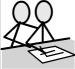 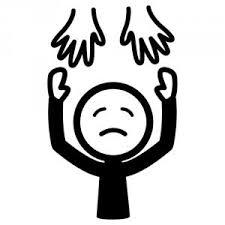 Can you get help with your application? How can we support you?Yes! We really want your application to succeed and are very happy to help you.  If you need any help with the application, please contact £eith Chooses as soon as possible, and we will do our very best to help you. You can contact us directly with questions, or just for advice. You can ask for someone to speak with you and/or your group by phone, email or by video conference etc.  – or maybe even face to face one day soon - about the theme and your project ideas. Email: caroline.lamond@edinburgh.gov.ukTel: 0131 469 3507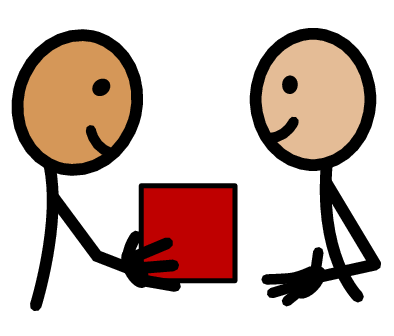 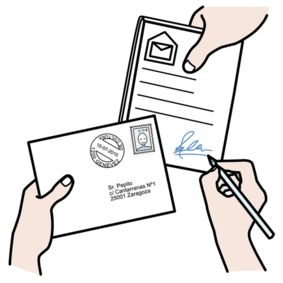 How do you submit your application?Print it out, get it signed, and post the paper copy.If you email your application, please note that the form needs signatures, so you’ll need to arrange for a recognised, legally binding electronic signature, or follow up with a mailed signed hard copy.Send your application to:Caroline Lamond, City of Edinburgh Council
East Neighbourhood Centre
101 Niddrie Mains Rd
EH16 4DSEmail: caroline.lamond@edinburgh.gov.uk 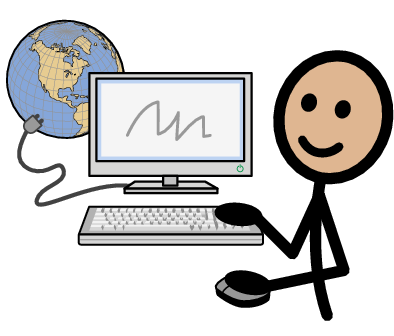 What happens next?If your application meets the conditions:Information about your proposed project will be published online, for the Leith Community to read about, via the £eith Chooses website, and the City of Edinburgh Council Consultation Hub.People from Leith will cast their votes online. Voting will be open for a period of at least one week.Total vote numbers will be used to decide which projects will get money. The results will be publicly announced about 2 weeks later. 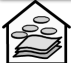 If the Leith people vote to give money to your projectYou will be sent a ‘letter of offer’ that will ask you to complete a simple funding agreement and acceptance form.When you send back those documents, the money will be put directly into your group / project’s bank account.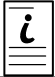 Will you need to report on the project?Yes, you need to send us a report within 12 months of the start of the project, i.e. by 31 March 2023 at the latest. We will send you a report template at the time funding is transferred initially, and we will also remind you around the 6 month and the 9 month stages, if necessary. You will be asked to provide:a breakdown of how the money was spent, together with receiptsa short report, including photos if possible, showing for example, who benefited, and how the project addressed inequalities.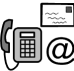 Who do we contact if we need more guidance?Email: caroline.lamond@edinburgh.gov.ukTel: 0131 469 3507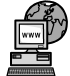 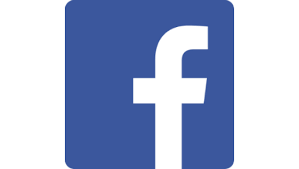 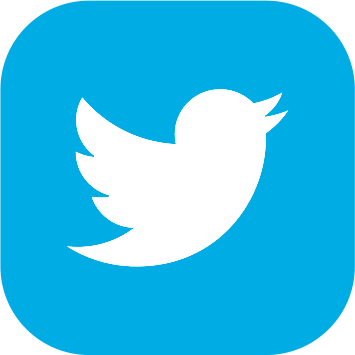 OnlineKeep checking the £eith Chooses website: www.leithchooses.netFacebook: facebook.com/LeithChooses	Twitter: @LeithChooses